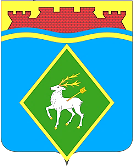 РОССИЙСКАЯ ФЕДЕРАЦИЯРОСТОВСКАЯ ОБЛАСТЬМУНИЦИПАЛЬНОЕ ОБРАЗОВАНИЕ «БЕЛОКАЛИТВИНСКОЕ ГОРОДСКОЕ ПОСЕЛЕНИЕ»АДМИНИСТРАЦИЯ БЕЛОКАЛИТВИНСКОГО ГОРОДСКОГО ПОСЕЛЕНИЯПОСТАНОВЛЕНИЕ18 марта 2022 года                                                                                   № 118г. Белая Калитва В соответствии с постановлением Администрации Белокалитвинского городского поселения от 15.03.2018 № 130 «Об утверждении Порядка разработки, реализации и оценки эффективности муниципальных программ Белокалитвинского городского поселения», постановлением Администрации Белокалитвинского городского поселения от 13.09.2013 № 175/1 «Об утверждении Методических рекомендаций по разработке и реализации муниципальных программ Белокалитвинского городского поселения», постановляет:1. Утвердить отчет о реализации муниципальной программы «Обеспечение качественными жилищно-коммунальными услугами населения Белокалитвинского городского поселения» за 2021 год согласно приложению к настоящему постановлению.2. Настоящее постановление вступает в силу после его официального опубликования.3. Контроль за исполнением настоящего постановления оставляю за собой.Глава АдминистрацииБелокалитвинского городского поселения                                 Н.А. ТимошенкоВерно:Начальник общего отдела                                                          М.В. БаранниковаПриложение к постановлению АдминистрацииБелокалитвинского городского поселенияот 18 марта 2022 №118ОТЧЕТо реализации муниципальной программы Белокалитвинского городского поселения «Обеспечение качественными жилищно-коммунальными услугами населения Белокалитвинского городского поселения» за 2021 годРаздел 1. Конкретные результаты, достигнутые за 2021 годВ целях создания условий повышения качества и надежности предоставления жилищно-коммунальных услуг населению Белокалитвинского городского поселения, в рамках реализации муниципальной программы Белокалитвинского городского поселения «Обеспечение качественными жилищно-коммунальными услугами населения Белокалитвинского городского поселения», утвержденной постановлением Администрации Белокалитвинского городского поселения от 03.12.2018 № 626 (далее – муниципальная программа), ответственным исполнителем и участниками муниципальной программы в 2021 году реализован комплекс мероприятий, в результате которых:– Созданы условия для повышения эффективного управления многоквартирными домами;– Созданы условия по повышению эффективности, качества и надежности поставок коммунальных ресурсов на территории Белокалитвинского городского поселения.Раздел 2. Результаты реализации основных мероприятий, приоритетных основных мероприятий, а так же сведения о достижении контрольных событий муниципальной программыДостижение результатов в 2021 году способствовала реализация ответственным исполнителем, соисполнителем и участниками муниципальной программы основных мероприятий.В рамках подпрограммы 1 «Развитие жилищного хозяйства в Белокалитвинском городском поселении» предусмотрена реализация 7 основных мероприятий.Основное мероприятие 1.1. «Капитальный ремонт муниципального жилищного фонда» выполнено в полном объеме.Основное мероприятие 1.2. «Уплата взносов на капитальный ремонт за жилые и нежилые помещения» выполнено в полном объеме.Основное мероприятие 1.3. «Обследование жилого фонда», средства на выполнение данного мероприятия не предусмотрены.Основное мероприятие 1.4. «Уплата по исполнительному листу ООО «Стройком» взысканий по исполнительному листу в 2021 году не было, средства на уплату взысканий в 2021 году не предусмотрены.Основное мероприятие 1.5. «Содержание муниципальных жилых помещений» выполнено в полном объеме.Основное мероприятие 1.6. «Замена лифтов», средства на выполнение данного мероприятия не предусмотрены.Основное мероприятие 1.7. «Предоставление жилых помещений гражданам на основании судебных решений» выполнено в полном объеме.В рамках подпрограммы 2 «Создание условий для обеспечения качественными жилищно-коммунальных услугами населения Белокалитвинского городского поселения» предусмотрена реализация 15 основных мероприятий.Основное мероприятие 2.1. «Ремонт водопроводной сети» выполнено в полном объеме.Основное мероприятие 2.2. «Разработка схемы газоснабжения, внесение изменений в расчетную схему газоснабжения» выполнение работ по данному мероприятию на 2021 год не запланировано, средства на выполнение данного мероприятия не предусмотрены.Основное мероприятие 2.3. «Работы по составлению тех. задания, сметы и получения заключения по оценке достоверности сметной стоимости проектных работ по объекту: «Капитальный ремонт сетей канализации по ул. Совхозная в г. Белая Калитва Ростовской области» выполнение работ по данному мероприятию на 2021 год не запланировано, средства на выполнение данного мероприятия не предусмотрены.Основное мероприятие 2.4. «Разработка проектно-сметной документации», выполнено в полном объеме.Основное мероприятие 2.5. «Приобретение специализированной коммунальной техники» выполнено в полном объеме.Основное мероприятие 2.6. «Возмещение предприятиям жилищно-коммунального хозяйства части платы граждан за коммунальные услуги в объеме свыше установленных индексов максимального роста размера платы граждан за коммунальные услуги» выполнено в полном объеме, при этом фактически затрачено средств меньше запланированных, оплата произведена в соответствии с выставленными счетами.Основное мероприятие 2.7. «Технологическое присоединение» выполнение работ по данному мероприятию на 2021 год не запланировано, средства на выполнение данного мероприятия не предусмотрены.Основное мероприятие 2.8. «Создание и обустройство контейнерных площадок» выполнено в полном объеме.Основное мероприятие 2.9. «Экспертиза техники» выполнение работ по данному мероприятию на 2021 год не запланировано, средства на выполнение данного мероприятия не предусмотрены.Основное мероприятие 2.10. «Подключение к сетям водопровода» выполнено в полном объеме.Основное мероприятие 2.11. «Содержание и обслуживание газораспределительных пунктов» выполнение работ по данному мероприятию на 2021 год не запланировано, средства на выполнение данного мероприятия не предусмотрены.Основное мероприятие 2.12. «Содержание и обслуживание мусорных контейнеров» выполнено в полном объеме.Основное мероприятие 2.13. «Приобретение мусорных контейнеров» выполнение работ по данному мероприятию на 2021 год не запланировано, средства на выполнение данного мероприятия не предусмотрены.Основное мероприятие 2.14. «Гидравлическая модель схемы водоснабжения» выполнение работ по данному мероприятию на 2021 год не запланировано, средства на выполнение данного мероприятия не предусмотрены.Основное мероприятие 2.15. «Подключение к канализационному коллектору по ул. Набережная» выполнено в полном объеме.В рамках подпрограммы 3 «Обеспечение реализации муниципальной программы» мероприятия в 2021 году не предусмотрены.Сведения о выполнении основных мероприятий муниципальной программы приведены в приложении № 1 к отчёту о реализации муниципальной программы.Раздел 3. Анализ факторов, повлиявших на ход реализации муниципальной программы	 В 2021 году факторы, влияющие на ход реализации муниципальной программы отсутствовали.Раздел 4. Сведения об исполнении бюджетных ассигнований и внебюджетных средств на реализацию муниципальной программыОбъем запланированных расходов на реализацию муниципальной программы на 2021 год составил – 49 321,8 тыс. рублей, в том числе по источникам финансирования:местный бюджет – 8 261,1. рублей;поступления из федерального бюджета – 1 213,3 тыс. рублей; районный бюджет – 1 954,5 тыс. рублей;областной бюджет – 37 892,9 тыс. рублей.	План ассигнований в соответствии с решением Собрания депутатов Белокалитвинского городского поселения от 25.12.2020 № 135 «О бюджете Белокалитвинского городского поселения на 2021 год и на плановый период 2022 и 2023 годов» составил 49 321,8 тыс. рублей. В соответствии со сводной бюджетной росписью – 49 321,8 тыс. рублей, в том числе по источникам финансирования:	областной бюджет – 37 892,9 тыс. рублей;	поступления из федерального бюджета – 1 213,3 тыс. рублей;	районный бюджет – 1 954,5 тыс. рублей;	местный бюджет – 8 261,1 тыс. рублей.Исполнение расходов по муниципальной программе составило – 45 183,1 тыс. рублей, в том числе по источникам финансирования:местный бюджет – 6 642,0 тыс. рублей;районный бюджет – 1 948,4 тыс. рублей;областной бюджет – 36 555,3 тыс. рублей;федеральный бюджет – 37,4 тыс. рублей.Объём неосвоенных бюджетных ассигнований местного бюджета составил – 4 138,7 тыс. рублей,  в связи со сложившейся экономией по факту выполнения работ.Сведения об использовании бюджетных ассигнований и внебюджетных средств на реализацию муниципальной программы за 2021 год приведены в приложении № 2 к отчёту о реализации муниципальной программы.Раздел 5. Сведения о достижении значений показателей муниципальной программы, подпрограмм муниципальной программы за 2021 годМуниципальной программой и подпрограммами муниципальной программы предусмотрены следующие показатели:Показатель 1 «Доля многоквартирных домов в целом по Белокалитвинскому городскому поселению, в которых собственники помещений выбрали и реализуют управление многоквартирными домами посредством товариществ собственников жилья либо жилищных кооперативов или иного специализированного потребительского кооператива» - фактический показатель соответствует плану- 27,9%.Показатель 2 «Доля населения, обеспеченного питьевой водой, отвечающей требованиям безопасности, в общей численности населения области» - фактический показатель соответствует плану – фактический показатель соответствует плану – 86,2%.Показатель 3 «Доля отремонтированных систем в многоквартирных домах в общей структуре многоквартирных домов, подлежит капитальному ремонту» - фактический показатель соответствует плану – фактический показатель соответствует плану – 9,20%.Показатель 4 «Количество управляющих организаций и товариществ собственников жилья» - фактический показатель соответствует плану- 45 ед.Показатель 5 «Количество лиц, обученных основам управления многоквартирными домами» - фактический показатель соответствует плану - 225 чел.Показатель 6 «Доля сточных вод, очищенных до нормативных значений, в общем объеме сточных вод, пропущенных через очистные сооружения» -фактический показатель соответствует плану- 24,5%Показатель 7 «Количество аварий в сфере ЖКХ», количество аварий в 2021 году отсутствуют.Показатель 8 - «Доля потерь тепловой энергии в суммарном объеме отпуска тепловой энергии» - фактический показатель соответствует плану- 11,40%Показатель 9 - «Количество многоквартирных домов, для которых обеспечена эксплуатационная надежность» - фактический показатель соответствует плану- 289 шт.Показатель 10 - «Уровень экономии бюджетных средств по результатам размещения заказов для муниципальных нужд» - фактический показатель соответствует плану- 0,52%Сведения о достижении значений показателей муниципальной программы, подпрограмм муниципальной программы с обоснованием отклонений по показателям приведены в приложении № 3 к отчёту о реализации муниципальной программы.Раздел 6. Результаты оценки эффективности реализации муниципальной программы.Эффективность муниципальной программы определяется на основании степени выполнения целевых показателей, основных мероприятий и оценки бюджетной эффективности муниципальной программы.Степень достижения целевых показателей муниципальной программы, подпрограмм муниципальной программы:степень достижения целевого показателя 1 – 100%;степень достижения целевого показателя 2 – 100%;степень достижения целевого показателя 3 – 100%;степень достижения целевого показателя 4 – 100%;степень достижения целевого показателя 5 – 100%;степень достижения целевого показателя 6 – 100%;степень достижения целевого показателя 7 - 0;степень достижения целевого показателя 8 – 100%;степень достижения целевого показателя 9 – 100%;степень достижения целевого показателя 10 – 100%.Суммарная оценка степени достижения целевых показателей муниципальной программы составляет 100%, что характеризует высокий уровень эффективности реализации муниципальной программы по степени достижения целевых показателей.Степень реализации основных мероприятий, приоритетных основных мероприятий, финансируемых за счёт всех источников финансирования, оценивается как доля основных мероприятий, приоритетных основных мероприятий, выполненных в полном объёме.Степень реализации основных мероприятий, приоритетных основных мероприятий составляет 91%, что характеризует высокий уровень эффективности реализации муниципальной программы по степени основных мероприятий, приоритетных основных мероприятий.3. Бюджетная эффективность реализации Программы рассчитывается в несколько этапов.3.1. Степень реализации основных мероприятий, приоритетных основных мероприятий, финансируемых за счет средств местного бюджета оценивается как доля мероприятий, выполненных в полном объеме.Степень реализации основных мероприятий, приоритетных основных мероприятий муниципальной программы составляет 100%.3.2. Степень соответствия запланированному уровню расходов за счет средств местного бюджета оценивается как отношение фактически произведенных в отчетном году бюджетных расходов на реализацию муниципальной программы к их плановым назначениям.Степень соответствия запланированному уровню расходов: 92%.3.3. Эффективность использования средств местного бюджета рассчитывается как отношение степени реализации основных мероприятий, приоритетных основных мероприятий к степени соответствия запланированному уровню расходов за счет средств местного бюджета.Эффективность использования финансовых ресурсов на реализацию муниципальной программы: 80,4%, в связи с чем бюджетная эффективность реализации муниципальной программы является высокой.Уровень реализации муниципальной программы в целом: 92%, в связи с чем уровень реализации муниципальной программы является высоким.Раздел 7. Предложения по дальнейшей реализации муниципальной программыВ дальнейшем предлагается продолжить осуществление мероприятий муниципальной программы вплоть до 2030 года. Основные мероприятия программы включены в постановление Администрации Белокалитвинского городского поселения от 03.12.2018 № 626 «Об утверждении муниципальной программы  Белокалитвинского городского поселения «Обеспечение качественными жилищно-коммунальными услугами населения Белокалитвинского городского поселения».Начальник общего отдела                                                     М.В. БаранниковаСВЕДЕНИЯо выполнении основных мероприятий, приоритетных основных мероприятий, а также контрольных событий муниципальной программы Белокалитвинского городского поселения «Обеспечение качественными жилищно-коммунальными услугами населения Белокалитвинского городского поселения» за 2021 годПриложение 2к отчёту о реализации муниципальной программы «Обеспечение качественными жилищно-коммунальными услугами населения Белокалитвинского городского поселения» за 2021 годСведения  об использовании бюджетных ассигнований и внебюджетных средств на реализацию муниципальной программы Белокалитвинского городского  поселения«Обеспечение качественными жилищно-коммунальными услугами населения Белокалитвинского городского поселения»  за 2021 годПриложение 3к отчету о реализации муниципальной программы  «Обеспечение качественными жилищно-коммунальными услугами населения Белокалитвинского городского поселения» за 2021 годСведения о достижении значений показателейОб утверждении отчета о реализации муниципальной программы «Обеспечение качественными жилищно-коммунальными услугами населения Белокалитвинского городского поселения» за 2021 годПриложение 1к отчету о реализации муниципальной программы«Обеспечение качественными жилищно-коммунальными услугами населения Белокалитвинского городского поселения» за 2021 год№ п/пНомер и наименование Ответственный исполнитель,соисполнитель, участник(должность/ФИО)Плановый срок окончания реализацииФактический срокФактический срокРезультатыРезультатыПричины не реализации/реализации не в полном объеме № п/пНомер и наименование Ответственный исполнитель,соисполнитель, участник(должность/ФИО)Плановый срок окончания реализацииначала реализацииокончания реализациизапланированныедостигнутыеПричины не реализации/реализации не в полном объеме 1234567891Подпрограмма 1«Развитие жилищного хозяйства в Белокалитвинском городском поселении»Начальник отдела муниципального хозяйства Администрации Белокалитвинского городского поселения Кузнецова Т.М.ХХХповышение эффективного управления многоквартирными домамиповышение эффективного управления многоквартирными домамиХ1.1Основное мероприятие 1.1.«Капитальный ремонт муниципального жилищного фонда»Начальник отдела муниципального хозяйства Администрации БГП Кузнецова Т.М.202101.01.202131.12.2021сокращение числа домов, требующих проведения мероприятий по приведению их в состояние, обеспечивающее безопасное проживание его жителейсокращение числа домов, требующих проведения мероприятий по приведению их в состояние, обеспечивающее безопасное проживание его жителейисключение имущества из реестра муниципальной собственности1.2Основное мероприятие 1.2. «Уплата взносов на капитальный ремонт за жилые и нежилые помещения»Начальник отдела муниципального хозяйства Администрации БГП Кузнецова Т.М.202101.01.202131.12.2021обеспечение деятельности некоммерческой организации «Ростовский областной фонд содействия капитальному ремонту» по проведению капитального ремонта общего имущества в МКДобеспечение деятельности некоммерческой организации «Ростовский областной фонд содействия капитальному ремонту» по проведению капитального ремонта общего имущества в МКДисключение имущества из реестра муниципальной собственности1.3Основное мероприятие 1.3.«Обследование жилого фонда»Начальник отдела муниципального хозяйства Администрации БГП Кузнецова Т.М.202101.01.202131.12.2021сокращение числа домов, требующих проведения мероприятий по приведению их в состояние, обеспечивающее безопасное проживание его жителейсокращение числа домов, требующих проведения мероприятий по приведению их в состояние, обеспечивающее безопасное проживание его жителей-1.4Основное мероприятие 1.4.«Уплата по исполнительному листу ООО «Стройком»Начальник отдела муниципального хозяйства Администрации БГП Кузнецова Т.М.202101.01.202131.12.2021повышение эффективности управления МКДповышение эффективности управления МКД-1.5Основное мероприятие 1.5.«Содержание муниципальных жилых помещений»Начальник отдела муниципального хозяйства Администрации БГП Кузнецова Т.М.202101.01.202131.12.2021улучшение технического состояния многоквартирных домовулучшение технического состояния многоквартирных домовисключение имущества из реестра муниципальной собственности1.6Основное мероприятие 1.6.«Замена лифтов»Начальник отдела муниципального хозяйства Администрации БГП Кузнецова Т.М.202101.01.202131.12.2021улучшение технического состояния многоквартирных домовулучшение технического состояния многоквартирных домовуменьшение сметной стоимости 1.6Основное мероприятие 1.7.«Предоставление жилых помещений гражданам на основании судебных решений»Начальник отдела муниципального хозяйства Администрации БГП Кузнецова Т.М.202101.01.202131.12.2021улучшение технического состояния многоквартирных домовулучшение технического состояния многоквартирных домов- 2Подпрограмма 2 «Создание условий для обеспечения качественными жилищно-коммунальных услугами на территории Белокалитвинского городского поселения»Начальник отдела муниципального хозяйства Администрации БГП Кузнецова Т.М.202101.01.202131.12.2021повышение эффективности, качества и надежности поставок коммунальных ресурсовповышение эффективности, качества и надежности поставок коммунальных ресурсовХ2.1Основное мероприятие 2.1.«Ремонт водопроводной сети»Начальник отдела муниципального хозяйства Администрации БГП Кузнецова Т.М.202101.01.202131.12.2021повышение удовлетворенности населения БГП уровнем коммунального обслуживания; снижение уровня потерь при производстве, транспортировке и распределении коммунальных ресурсовповышение удовлетворенности населения БГП уровнем коммунального обслуживания; снижение уровня потерь при производстве, транспортировке и распределении коммунальных ресурсовуменьшение стоимости материалов и выполнения работ2.2Основное мероприятие 2.2.«Разработка схемы газоснабжения, внесение изменений в расчетную схему газоснабжения»Начальник отдела муниципального хозяйства Администрации БГП Кузнецова Т.М.202101.01.202131.12.2021повышение качества предоставления коммунальных; снижение уровня потерь при производстве, транспортировке и распределении коммунальных ресурсовповышение качества предоставления коммунальных; снижение уровня потерь при производстве, транспортировке и распределении коммунальных ресурсов-2.3Основное мероприятие 2.3.«Работы по составлению тех.задания, сметы и получения заключения по оценке достоверности сметной стоимости проектных работ по объекту: Капитальный ремонт сетей канализации по ул. Совхозная в г. Белая Калитва Ростовской области»Начальник отдела муниципального хозяйства Администрации БГП Кузнецова Т.М.202101.01.202131.12.2021повышение удовлетворенности населения БГП уровнем коммунального обслуживания; снижение уровня потерь при производстве, транспортировке и распределении коммунальных ресурсовповышение удовлетворенности населения БГП уровнем коммунального обслуживания; снижение уровня потерь при производстве, транспортировке и распределении коммунальных ресурсов-2.4Основное мероприятие 2.4.«Разработка проектно-сметной документации»Начальник отдела муниципального хозяйства Администрации БГП Кузнецова Т.М.202101.01.202131.12.2021повышение эффективности, качества и надежности поставок коммунальных ресурсовповышение эффективности, качества и надежности поставок коммунальных ресурсов-2.5Основное мероприятие 2.5.«Приобретение специализированной коммунальной техники»Начальник отдела муниципального хозяйства Администрации БГП Кузнецова Т.М.202101.01.202131.12.2021повышение удовлетворенности населения БГП уровнем коммунального обслуживанияповышение удовлетворенности населения БГП уровнем коммунального обслуживанияограниченный лимит финансирования2.6Основное мероприятие 2.6.«Возмещение предприятиям жилищно-коммунального хозяйства части платы граждан за коммунальные услуги в объеме свыше установленных индексов максимального роста размера платы граждан за коммунальные услуги»Начальник отдела муниципального хозяйства Администрации БГП Кузнецова Т.М.202101.01.202131.12.2021повышение эффективности, качества и надежности поставок коммунальных ресурсов повышение эффективности, качества и надежности поставок коммунальных ресурсовэкономия из-за отсутствие потребности2.7Основное мероприятие 2.7.«Технологическое присоединение»Начальник отдела муниципального хозяйства Администрации БГП Кузнецова Т.М.202101.01.202131.12.2021повышение эффективности, качества и надежности поставок коммунальных ресурсовповышение эффективности, качества и надежности поставок коммунальных ресурсовэкономия из-за отсутствие потребности2.8Основное мероприятие 2.8.«Создание и обустройство контейнерных площадок»Начальник отдела муниципального хозяйства Администрации БГП Кузнецова Т.М.202101.01.202131.12.2021повышение эффективности, качества и надежности поставок коммунальных ресурсовповышение эффективности, качества и надежности поставок коммунальных ресурсов-2.9Основное мероприятие 2.9.«Экспертиза техники»Начальник отдела муниципального хозяйства Администрации БГП Кузнецова Т.М.202101.01.202131.12.2021повышение удовлетворенности населения БГП уровнем коммунального обслуживанияповышение удовлетворенности населения БГП уровнем коммунального обслуживания-2.10Основное мероприятие 2.10.«Подключение к сетям водопровода»Начальник отдела муниципального хозяйства Администрации БГП Кузнецова Т.М.202101.01.202131.12.2021повышение эффективности, качества и надежности поставок коммунальных ресурсовповышение эффективности, качества и надежности поставок коммунальных ресурсовуменьшение стоимости работ2.11Основное мероприятие 2.11.«Содержание и обслуживание газораспределительных пунктов»Начальник отдела муниципального хозяйства Администрации БГП Кузнецова Т.М.202101.01.202131.12.2021повышение эффективности, качества и надежности поставок коммунальных ресурсовповышение эффективности, качества и надежности поставок коммунальных ресурсовуменьшение стоимости работ2.12Основное мероприятие 2.12.«Содержание и обслуживание мусорных контейнеров»Начальник отдела муниципального хозяйства Администрации БГП Кузнецова Т.М.202101.01.202131.12.2021повышение эффективности, качества и надежности поставок коммунальных ресурсовповышение эффективности, качества и надежности поставок коммунальных ресурсовуменьшение стоимости работ2.13Основное мероприятие 2.13.«Приобретение мусорных контейнеров»Начальник отдела муниципального хозяйства Администрации БГП Кузнецова Т.М.202101.01.202131.12.2021повышение эффективности, качества и надежности поставок коммунальных ресурсовповышение эффективности, качества и надежности поставок коммунальных ресурсовуменьшение стоимости работ2.14Основное мероприятие 2.14.«Гидравлическая модель схемы водоснабжения»Начальник отдела муниципального хозяйства Администрации БГП Кузнецова Т.М.202101.01.202131.12.2021повышение эффективности, качества и надежности поставок коммунальных ресурсовповышение эффективности, качества и надежности поставок коммунальных ресурсовуменьшение стоимости работ2.15Основное мероприятие 2.15.«Подключение к канализационному коллектору по ул. Набережная»Начальник отдела муниципального хозяйства Администрации БГП Кузнецова Т.М.202101.01.202131.12.2021повышение эффективности, качества и надежности поставок коммунальных ресурсовповышение эффективности, качества и надежности поставок коммунальных ресурсовуменьшение стоимости работ3Подпрограмма 3 «Обеспечение реализации муниципальной  программы»Начальник отдела муниципального хозяйства Администрации БГП Кузнецова Т.М.202101.01.202131.12.2021создание условий для реализации муниципальной программысоздание условий для реализации муниципальной программы-Наименование       
муниципальной     
 программы, подпрограммы, 
основного мероприятияИсточники финансированияОбъем   
расходов (тыс. руб.), предусмотренныхОбъем   
расходов (тыс. руб.), предусмотренныхФактические 
расходы (тыс. руб.) Наименование       
муниципальной     
 программы, подпрограммы, 
основного мероприятияИсточники финансированиямуниципальной программойсводной бюджетной росписьюФактические 
расходы (тыс. руб.) 12345Муниципальная программа «Обеспечение качественными жилищно-коммунальными услугами населения Белокалитвинского городского поселения»Всего49 321,849 321,845 183,1Муниципальная программа «Обеспечение качественными жилищно-коммунальными услугами населения Белокалитвинского городского поселения»федеральный бюджет1 213,31 213,337,4Муниципальная программа «Обеспечение качественными жилищно-коммунальными услугами населения Белокалитвинского городского поселения»областной бюджет 37 892,937 892,936 555,3Муниципальная программа «Обеспечение качественными жилищно-коммунальными услугами населения Белокалитвинского городского поселения»районный бюджет1 954,51 954,51 948,4Муниципальная программа «Обеспечение качественными жилищно-коммунальными услугами населения Белокалитвинского городского поселения»местный бюджет8 261,18 261,16 642,0Подпрограмма 1 «Развитие жилищного хозяйства в Белокалитвинском городском поселении, в том числе»Всего4 268,44 268,42 981,0Подпрограмма 1 «Развитие жилищного хозяйства в Белокалитвинском городском поселении, в том числе»федеральный бюджет1 213,31 213,337,4Подпрограмма 1 «Развитие жилищного хозяйства в Белокалитвинском городском поселении, в том числе»областной бюджет 0,00,00,0Подпрограмма 1 «Развитие жилищного хозяйства в Белокалитвинском городском поселении, в том числе»районный бюджет0,00,00,0Подпрограмма 1 «Развитие жилищного хозяйства в Белокалитвинском городском поселении, в том числе»местный бюджет3 055,13 055,12 943,6Основное мероприятие 1.1.«Капитальный ремонт муниципального жилищного фонда»всего564,1564,1507,8Основное мероприятие 1.1.«Капитальный ремонт муниципального жилищного фонда»федеральный бюджет0,00,00,0Основное мероприятие 1.1.«Капитальный ремонт муниципального жилищного фонда»местный бюджет564,1564,1507,8Основное мероприятие 1.2.«Уплата взносов на капитальный ремонт за жилые и нежилые помещения»всего1 531,01 531,01 478,7Основное мероприятие 1.2.«Уплата взносов на капитальный ремонт за жилые и нежилые помещения»местный бюджет1 531,01 531,01 478,7Основное мероприятие 1.3.«Обследование жилого фонда»всего0,00,00,0Основное мероприятие 1.3.«Обследование жилого фонда»местный бюджет0,00,00,0Основное мероприятие 1.4.«Уплата по исполнительному листу ООО «Стройком»всего0,00,00,0Основное мероприятие 1.4.«Уплата по исполнительному листу ООО «Стройком»местный бюджет0,00,00,0Основное мероприятие 1.5.«Содержание муниципальных жилых помещений»всего119,3119,3116,5Основное мероприятие 1.5.«Содержание муниципальных жилых помещений»местный бюджет119,3119,3116,5Основное мероприятие 1.6.«Замена лифтов»всего0,00,00,0Основное мероприятие 1.6.«Замена лифтов»местный бюджет0,00,00,0Основное мероприятие 1.7.«Предоставление  жилых помещений гражданам на основании судебных решений»всего840,7840,7840,6Основное мероприятие 1.7.«Предоставление  жилых помещений гражданам на основании судебных решений»местный бюджет840,7840,7840,6Основное мероприятие 1.8.«Обеспечение мероприятий по капитальному ремонту МКД за счет средств, поступивших от Фонда содействия реформированию жилищно-коммунального хозяйства»всего1 213,31 213,337,4Основное мероприятие 1.8.«Обеспечение мероприятий по капитальному ремонту МКД за счет средств, поступивших от Фонда содействия реформированию жилищно-коммунального хозяйства»федеральный бюджет1 213,31 213,337,4Подпрограмма 2 «Создание условий для обеспечения бесперебойности и роста качества жилищно-коммунальных услуг на территории Белокалитвинского городского поселения»Всего 45 053,445 053,442 202,1Подпрограмма 2 «Создание условий для обеспечения бесперебойности и роста качества жилищно-коммунальных услуг на территории Белокалитвинского городского поселения»федеральный бюджет0,00,00,0Подпрограмма 2 «Создание условий для обеспечения бесперебойности и роста качества жилищно-коммунальных услуг на территории Белокалитвинского городского поселения»областной бюджет37 892,937 892,936 555,3Подпрограмма 2 «Создание условий для обеспечения бесперебойности и роста качества жилищно-коммунальных услуг на территории Белокалитвинского городского поселения»районный бюджет1 954,51 954,51 948,4Подпрограмма 2 «Создание условий для обеспечения бесперебойности и роста качества жилищно-коммунальных услуг на территории Белокалитвинского городского поселения»местный бюджет5 206,05 206,03 698,4Основное мероприятие 2.1.«Ремонт водопроводной сети»всего523,9523,9523,6Основное мероприятие 2.1.«Ремонт водопроводной сети»местный бюджет523,9523,9523,6Основное мероприятие 2.2.«Разработка схемы газоснабжения, внесение изменений в расчетную схему газоснабжения»всего0,00,00,0Основное мероприятие 2.2.«Разработка схемы газоснабжения, внесение изменений в расчетную схему газоснабжения»местный бюджет0,00,00,0Основное мероприятие 2.3. «Работы по составлению тех.задания, сметы и получения заключения по оценке достоверности сметной стоимости проектных работ по объекту: Капитальный ремонт сетей канализации по ул. Совхозная в г. Белая Калитва Ростовской областивсего0,00,00,0Основное мероприятие 2.3. «Работы по составлению тех.задания, сметы и получения заключения по оценке достоверности сметной стоимости проектных работ по объекту: Капитальный ремонт сетей канализации по ул. Совхозная в г. Белая Калитва Ростовской областиместный бюджет0,00,00,0Основное мероприятие 2.4.«Разработка проектно-сметной документации»всего470,0470,00,0Основное мероприятие 2.4.«Разработка проектно-сметной документации»местный бюджет470,0470,00,0Основное мероприятие 2.5.«Приобретение специализированной коммунальной техники»всего670,0670,00,0Основное мероприятие 2.5.«Приобретение специализированной коммунальной техники»областной бюджет0,00,00,0Основное мероприятие 2.5.«Приобретение специализированной коммунальной техники»районный бюджет0,00,00,0Основное мероприятие 2.5.«Приобретение специализированной коммунальной техники»местный бюджет670,0670,00,0Основное мероприятие 2.6.«Возмещение предприятиям жилищно-коммунального хозяйства части платы граждан за коммунальные услуги в объеме свыше установленных индексов максимального роста размера платы граждан за коммунальные услуги»всего39 971,539 971,538 560,4Основное мероприятие 2.6.«Возмещение предприятиям жилищно-коммунального хозяйства части платы граждан за коммунальные услуги в объеме свыше установленных индексов максимального роста размера платы граждан за коммунальные услуги»областной бюджет37 892,937 892,936 555,3Основное мероприятие 2.6.«Возмещение предприятиям жилищно-коммунального хозяйства части платы граждан за коммунальные услуги в объеме свыше установленных индексов максимального роста размера платы граждан за коммунальные услуги»районный бюджет0,00,00,0Основное мероприятие 2.6.«Возмещение предприятиям жилищно-коммунального хозяйства части платы граждан за коммунальные услуги в объеме свыше установленных индексов максимального роста размера платы граждан за коммунальные услуги»местный бюджет2 078,62 078,62 005,1Основное мероприятие 2.7.«Технологическое присоединение»всего0,00,00,0Основное мероприятие 2.7.«Технологическое присоединение»районный бюджет0,00,00,0Основное мероприятие 2.7.«Технологическое присоединение»местный бюджет0,00,00,0Основное мероприятие 2.8.«Создание и обустройство и контейнерных площадок»всего1 577,31 577,31 468,2Основное мероприятие 2.8.«Создание и обустройство и контейнерных площадок»районный бюджет960,0960,0960,0Основное мероприятие 2.8.«Создание и обустройство и контейнерных площадок»местный бюджет617,3617,3508,2Основное мероприятие 2.9.«Экспертиза техники»всего0,00,00,0Основное мероприятие 2.9.«Экспертиза техники»районный бюджет0,00,00,0Основное мероприятие 2.9.«Экспертиза техники»местный бюджет0,00,00,0Основное мероприятие 2.10.«Подключение к сетям водопровода»всего68,568,568,4Основное мероприятие 2.10.«Подключение к сетям водопровода»районный бюджет0,00,00,0Основное мероприятие 2.10.«Подключение к сетям водопровода»местный бюджет68,568,568,4Основное мероприятие 2.11.«Содержание и обслуживание газораспределительных пунктов»всего0,00,00,0Основное мероприятие 2.11.«Содержание и обслуживание газораспределительных пунктов»районный бюджет0,00,00,0Основное мероприятие 2.11.«Содержание и обслуживание газораспределительных пунктов»местный бюджет0,00,00,0Основное мероприятие 2.12.«Содержание и обслуживание мусорных контейнеров»всего248,9248,9247,8Основное мероприятие 2.12.«Содержание и обслуживание мусорных контейнеров»районный бюджет0,00,00,0Основное мероприятие 2.12.«Содержание и обслуживание мусорных контейнеров»местный бюджет248,9248,9247,8Основное мероприятие 2.13.«Приобретение мусорных контейнеров»всего994,5994,5988,4Основное мероприятие 2.13.«Приобретение мусорных контейнеров»районный бюджет994,5994,5988,4Основное мероприятие 2.13.«Приобретение мусорных контейнеров»местный бюджет0,00,00,0Основное мероприятие 2.14.«Гидравлическая модель схемы водоснабжения»всего0,00,00,0Основное мероприятие 2.14.«Гидравлическая модель схемы водоснабжения»районный бюджет0,00,00,0Основное мероприятие 2.14.«Гидравлическая модель схемы водоснабжения»местный бюджет0,00,00,0Основное мероприятие 2.15.«Подключение к канализационному коллектору по ул. Набережная»всего528,8528,8345,3Основное мероприятие 2.15.«Подключение к канализационному коллектору по ул. Набережная»районный бюджет0,00,00,0Основное мероприятие 2.15.«Подключение к канализационному коллектору по ул. Набережная»местный бюджет528,8528,8345,3Подпрограмма 3«Обеспечение реализации муниципальной  программы»Всего 0,00,00,0Подпрограмма 3«Обеспечение реализации муниципальной  программы»федеральный бюджет0,00,00,0Подпрограмма 3«Обеспечение реализации муниципальной  программы»областной бюджет0,00,00,0Подпрограмма 3«Обеспечение реализации муниципальной  программы»районный бюджет0,00,00,0Подпрограмма 3«Обеспечение реализации муниципальной  программы»местный бюджет0,00,00,0№ п/пНомер и наименованиеЕдиницаизмеренияЗначения показателей
муниципальной программы,
подпрограммы муниципальной
программыЗначения показателей
муниципальной программы,
подпрограммы муниципальной
программыЗначения показателей
муниципальной программы,
подпрограммы муниципальной
программыОбоснование отклонений  
 значений показателя на конец   
 отчетного года       
(при наличии)№ п/пНомер и наименованиеЕдиницаизмерениягод, предшествующий
отчетномуотчетный годотчетный годОбоснование отклонений  
 значений показателя на конец   
 отчетного года       
(при наличии)№ п/пНомер и наименованиеЕдиницаизмерениягод, предшествующий
отчетномупланфактОбоснование отклонений  
 значений показателя на конец   
 отчетного года       
(при наличии)1234567Муниципальная программа «Обеспечение качественными жилищно-коммунальными услугами населения Белокалитвинского городского поселения»Муниципальная программа «Обеспечение качественными жилищно-коммунальными услугами населения Белокалитвинского городского поселения»Муниципальная программа «Обеспечение качественными жилищно-коммунальными услугами населения Белокалитвинского городского поселения»Муниципальная программа «Обеспечение качественными жилищно-коммунальными услугами населения Белокалитвинского городского поселения»Муниципальная программа «Обеспечение качественными жилищно-коммунальными услугами населения Белокалитвинского городского поселения»Муниципальная программа «Обеспечение качественными жилищно-коммунальными услугами населения Белокалитвинского городского поселения»Муниципальная программа «Обеспечение качественными жилищно-коммунальными услугами населения Белокалитвинского городского поселения»1.1. Доля многоквартирных домов в целом по Белокалитвинскому городскому поселению, в которых собственники помещений выбрали и реализуют управление многоквартирными домами посредством товариществ собственников жилья либо жилищных кооперативов или иного специализированного потребительского кооперативапроцентов21,727,927,9-2.2. Доля населения, обеспеченного питьевой водой, отвечающей требованиям безопасности, в общей численности населения областипроцентов85,1086,2086,20-Подпрограмма 1 «Развитие жилищного хозяйства в Белокалитвинском городском поселении»Подпрограмма 1 «Развитие жилищного хозяйства в Белокалитвинском городском поселении»Подпрограмма 1 «Развитие жилищного хозяйства в Белокалитвинском городском поселении»Подпрограмма 1 «Развитие жилищного хозяйства в Белокалитвинском городском поселении»Подпрограмма 1 «Развитие жилищного хозяйства в Белокалитвинском городском поселении»Подпрограмма 1 «Развитие жилищного хозяйства в Белокалитвинском городском поселении»Подпрограмма 1 «Развитие жилищного хозяйства в Белокалитвинском городском поселении»1.11.1. Доля отремонтированных систем в многоквартирных домах в общей структуре многоквартирных домов, подлежащих капитальному ремонту процентов2,759,209,20-1.21.2. Количество управляющих организаций и товариществ собственников жильяединиц454545-1.31.3. Количество лиц, обученных основам управления многоквартирными домамичеловек225225225-Подпрограмма  2 «Создание условий для обеспечения бесперебойности и роста качества жилищно-коммунальных услуг на территории Ростовской области»Подпрограмма  2 «Создание условий для обеспечения бесперебойности и роста качества жилищно-коммунальных услуг на территории Ростовской области»Подпрограмма  2 «Создание условий для обеспечения бесперебойности и роста качества жилищно-коммунальных услуг на территории Ростовской области»Подпрограмма  2 «Создание условий для обеспечения бесперебойности и роста качества жилищно-коммунальных услуг на территории Ростовской области»Подпрограмма  2 «Создание условий для обеспечения бесперебойности и роста качества жилищно-коммунальных услуг на территории Ростовской области»Подпрограмма  2 «Создание условий для обеспечения бесперебойности и роста качества жилищно-коммунальных услуг на территории Ростовской области»Подпрограмма  2 «Создание условий для обеспечения бесперебойности и роста качества жилищно-коммунальных услуг на территории Ростовской области»2.12.1 Доля сточных вод, очищенных до нормативных значений, в общем объеме сточных вод, пропущенных через очистные сооруженияпроцентов23,024,5024,50-2.22.2 Количество аварий в сфере ЖКХединиц----2.32.3 Доля потерь тепловой энергии в суммарном объеме отпуска тепловой энергиипроцентов11,511,4011,40-2.42.4. Количество многоквартирных домов
для которых обеспечена эксплуатационная надежностьштук289289289-Подпрограмма 3«Обеспечение реализации муниципальной  программы»Подпрограмма 3«Обеспечение реализации муниципальной  программы»Подпрограмма 3«Обеспечение реализации муниципальной  программы»Подпрограмма 3«Обеспечение реализации муниципальной  программы»Подпрограмма 3«Обеспечение реализации муниципальной  программы»Подпрограмма 3«Обеспечение реализации муниципальной  программы»Подпрограмма 3«Обеспечение реализации муниципальной  программы»3.13.1. Уровень экономии бюджетных средств по результатам размещения заказов для муниципальных нуждпроцентов0,520,520,52-